Творческая мастерская «Поделки из бросового материала»Команда: «Стражи экологии»Возрастная категория: 1-4 классыОбразовательное учреждение: МОУ Брейтовская СОШ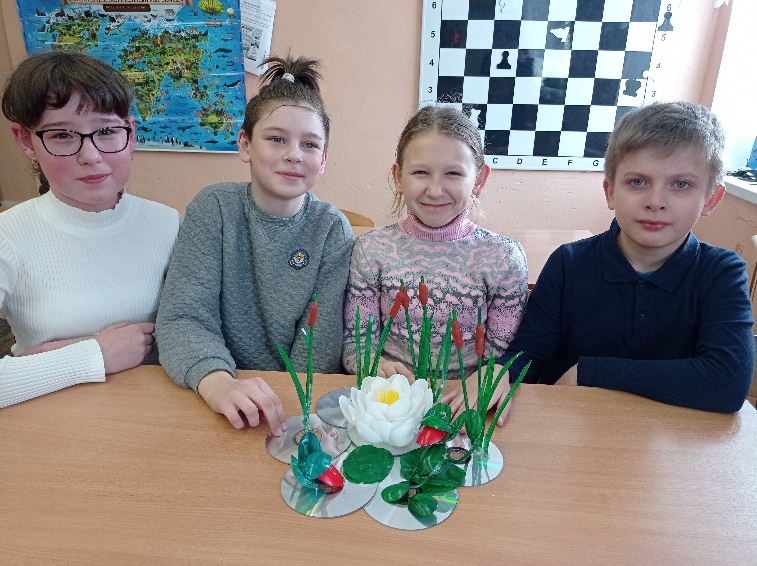 Компакт-диски, одноразовые пластиковые ложки, пластиковые бутылки, использованные деревянные палочки для суши, проволока. Вспомогательные материалы: клей-пистолет, акриловая краска, пластилин.  200 рублейПоделку можно использовать как наглядный материал на уроках литературного чтения при изучении сказок В.М.Гаршина «Лягушка- путешественница» и Х.К.Андерсена «Дюймовочка». Так же на уроках окружающего мира при изучении темы «Растения и животные водоема». Можно использовать для интерьера в классе и в детской комнате.– Скрепили 6 компакт-дисков для основы поделки (поверхность водоема) при помощи клея-пистолета.- Приступили к изготовлению лилии. Обрезали ложки и склеили детали в виде цветка.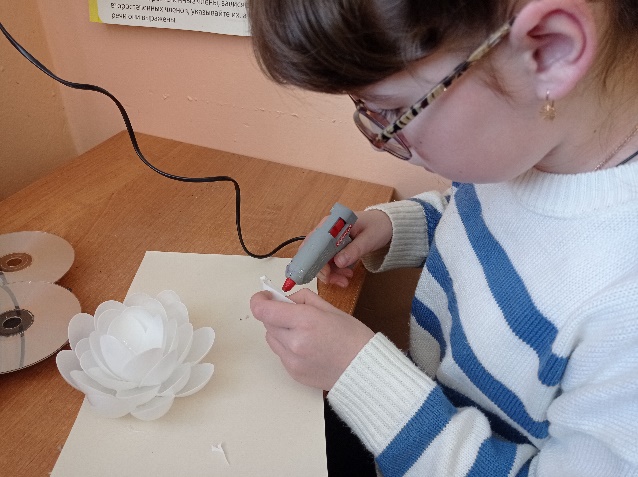 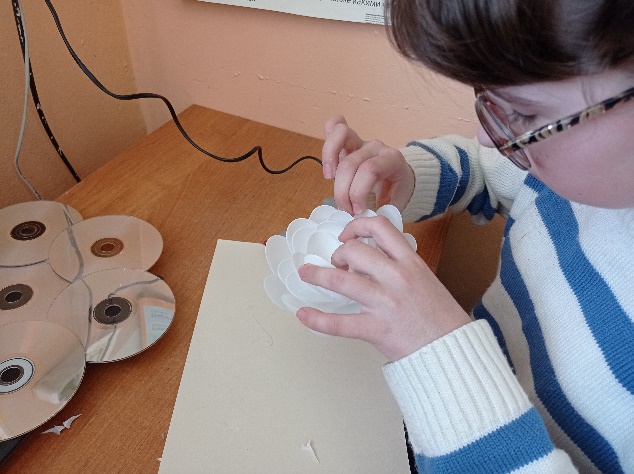        - Вырезали из пластиковой бутылки листочки для лилии и камыша. Все детали покрасили в зеленый цвет акриловой краской.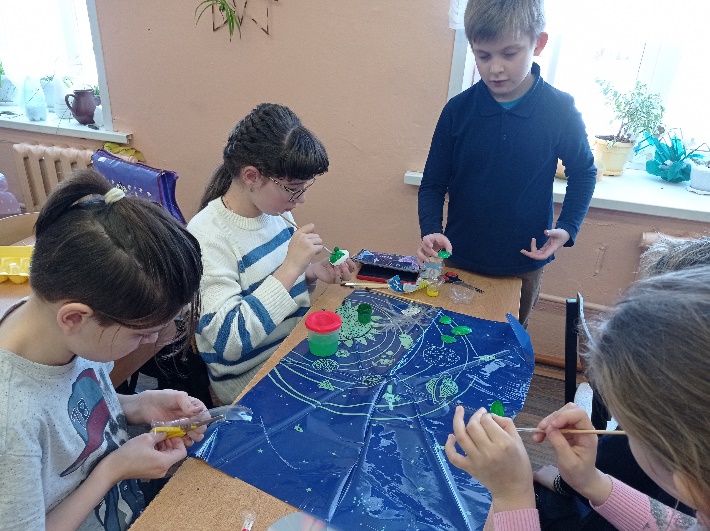 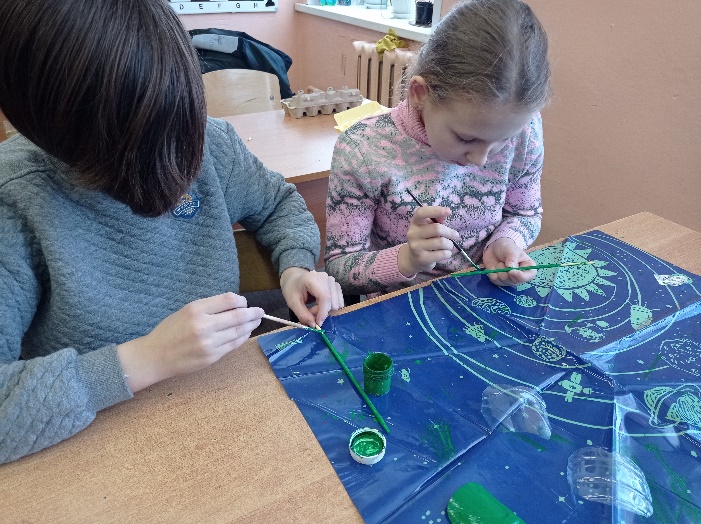 - Склеили из ложек лягушек. Для лапок взяли проволоку.-Из деревянных палочек и пластилина сделали камыши.- Заключительный этап- приклеили все на основу из компакт-дисков.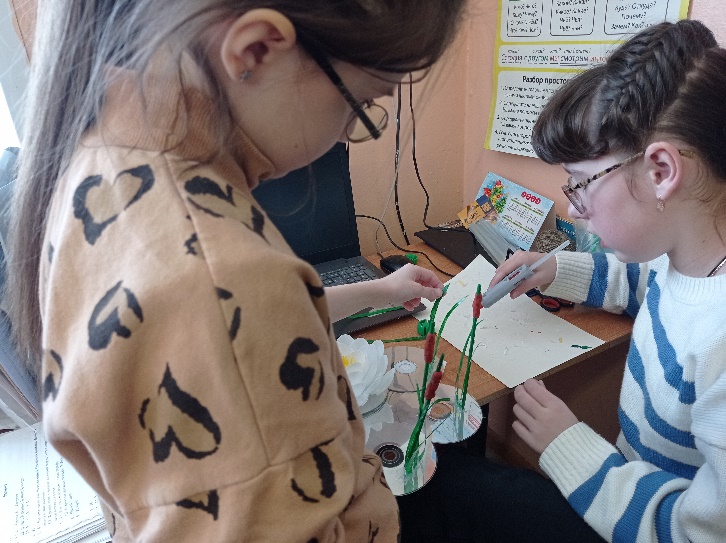 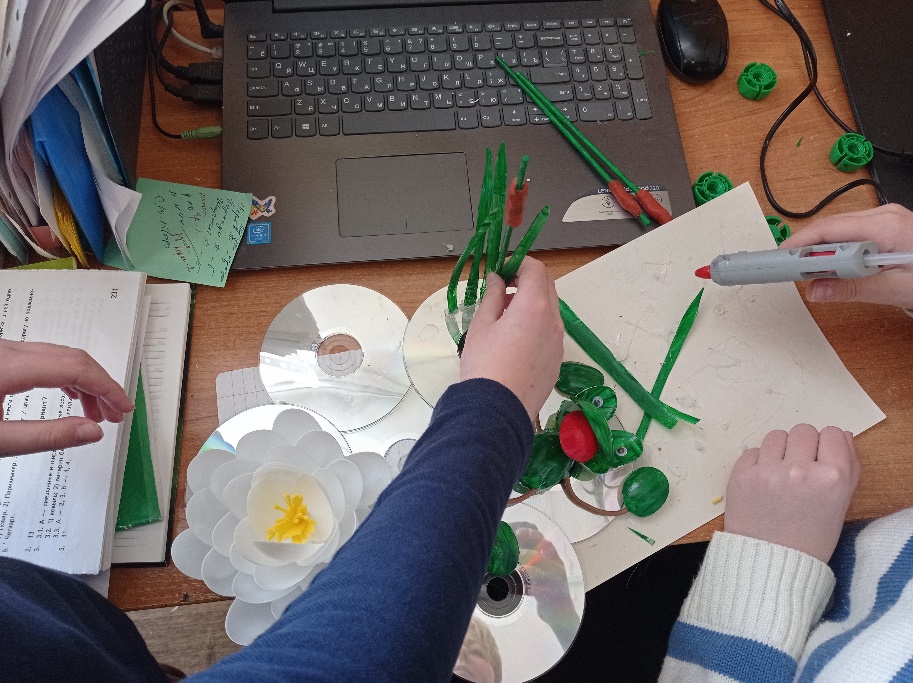 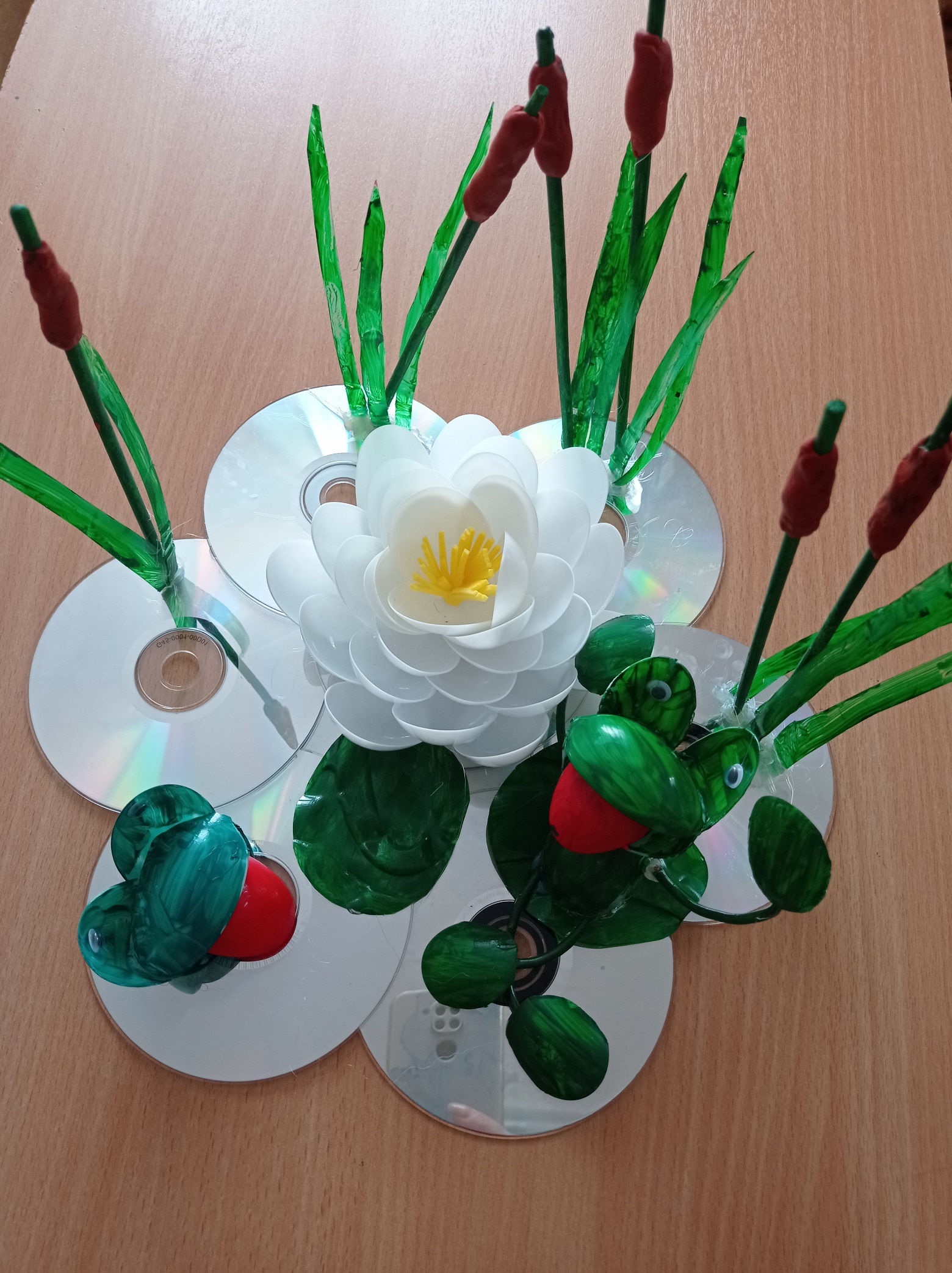 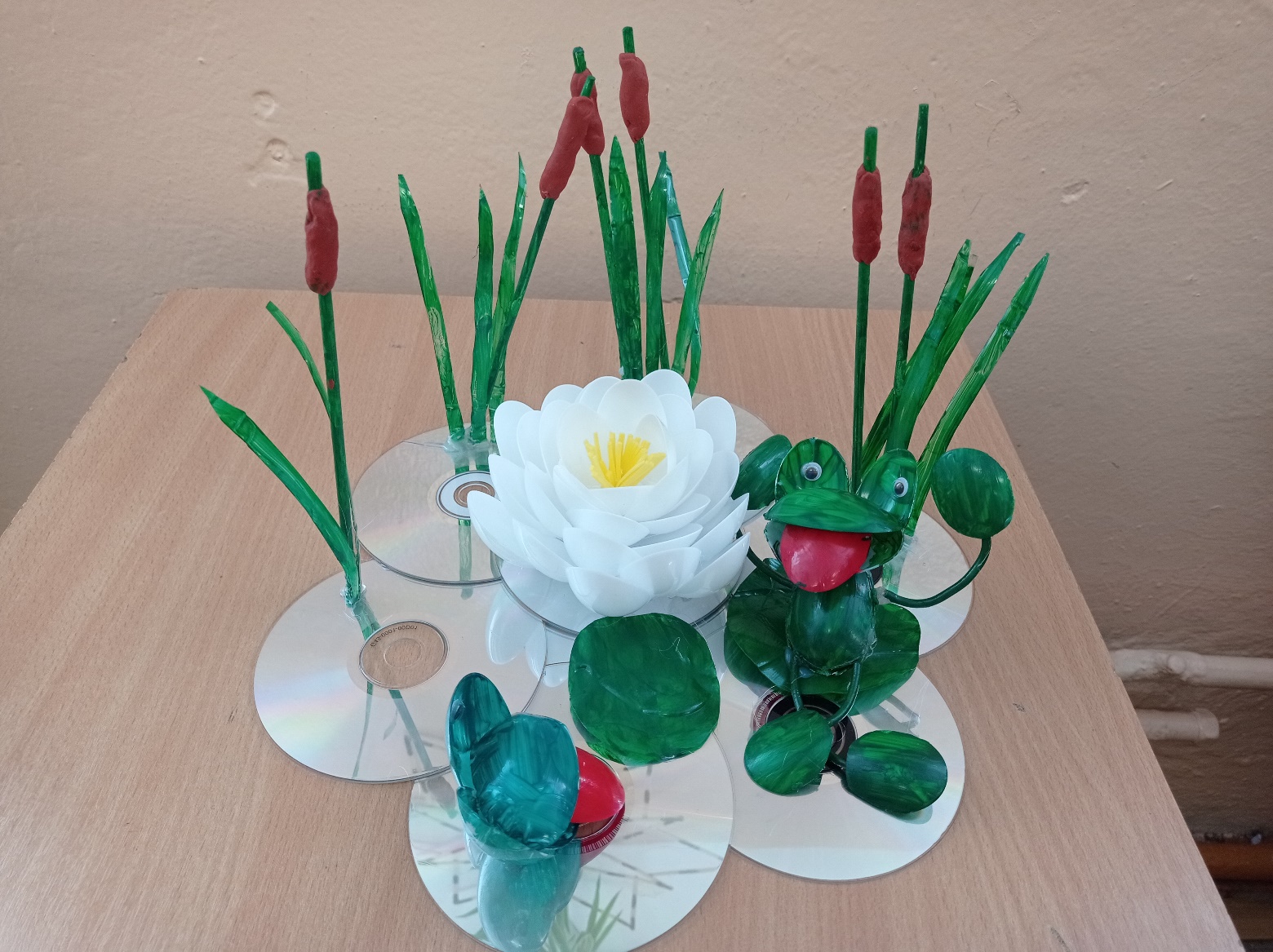 